UITNODIGING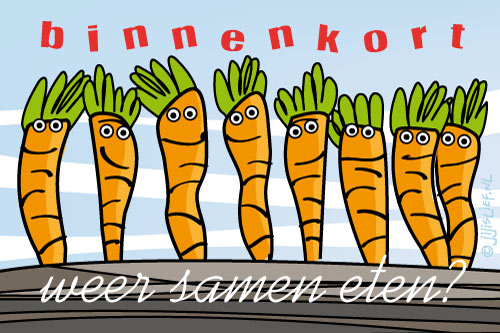 Nieuwe datum EetclubJullie kunnen je nog opgeven om mee te gaan eten met de eetclub op donderdag 28 maart bij De Rosmolen in Willemstad.18:00 aanwezig.Als je mee wilt, geef je dan op voordinsdag 26 maart bij Cora Schoonderwoerd, vrouwenvannufijnaart@gmail.com  of tel.nr. 463177.